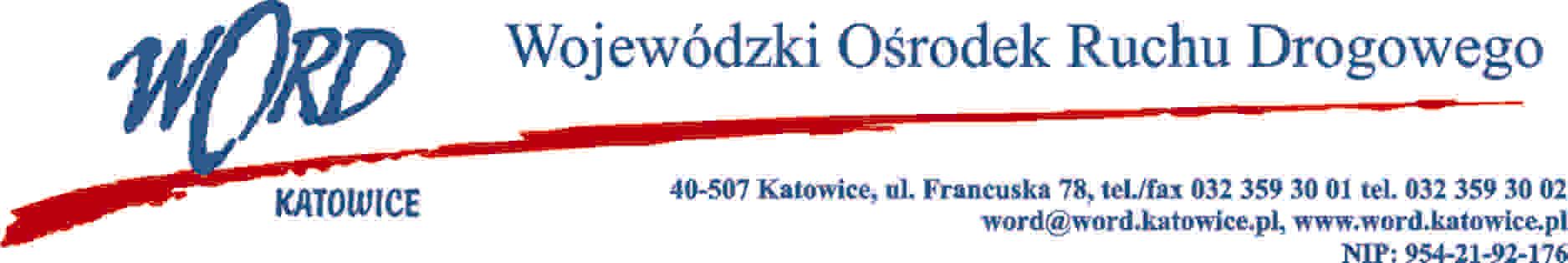 D.RK.110.43.2022.PH						Katowice, dnia 11.10.2022 rokuOGŁOSZENIEo wynikach naboru na stanowisko: Egzaminator osób ubiegających się do kierowania pojazdem w OT Jastrzębie Zdrój,Dyrektor Wojewódzkiego Ośrodka Ruchu Drogowego w Katowicach z siedzibą przy 
ul. Francuskiej 78 w Katowicach informuje, że nabór na stanowisko: Egzaminator osób ubiegających się do kierowania pojazdem w OT Jastrzębie Zdrój, ogłoszony w dniu 15 października 2022 roku nie został rozstrzygnięty. Uzasadnienie nierozstrzygnięcia naboru: brak złożonych ofert na wyżej wymienione stanowisko.Sporządził:								Zatwierdził: